Burton 4-H Center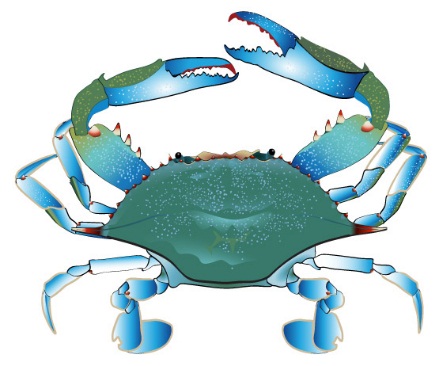 CrabsNAME:DORM:Burton 4-H CenterCrabsNAME:DORM:Burton 4-H CenterCrabsNAME:DORM:Burton 4-H CenterCrabsNAME:DORM:Burton 4-H CenterCrabsNAME:DORM:Burton 4-H CenterCrabsNAME:DORM: